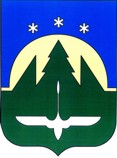 Муниципальное образованиеХанты-Мансийского автономного округа – Югрыгородской округ город  Ханты-МансийскДУМА  ГОРОДА  ХАНТЫ-МАНСИЙСКАРЕШЕНИЕ№ 212-VI РД						  Принято27 декабря 2017 годаО внесении изменений в Решение Думы городаХанты-Мансийска от 25 ноября 2011 года № 131 «О Положении о порядке управления и распоряжения жилищным фондом, находящимся в собственности города Ханты-Мансийска»Рассмотрев проект изменений в Решение Думы города Ханты-Мансийска от 25 ноября 2011 года № 131 «О Положении о порядке управления и распоряжения жилищным фондом, находящимся в собственности города Ханты-Мансийска» (в редакции решений Думы города Ханты-Мансийска от 03 декабря 2012 года № 310-V РД, от 26 апреля 2013 года № 380-V РД, от 28 июня 2013 года № 403-V РД, от 18 июля 2014 года № 531-V РД, от 26 декабря 2014 года № 581-V РД, от 26 июня 2015 года № 669-V РД, от 30 октября 2015 года № 708-V РД, от 29 апреля 2016 года № 801-V РД, от 30 июня 2017 года № 144 - VI РД), руководствуясь частью 1 статьи 69 Устава города Ханты-Мансийска, Дума города Ханты-Мансийска РЕШИЛА:1. Внести в Решение Думы города Ханты-Мансийска от 25 ноября 2011 года № 131 «О Положении о порядке управления и распоряжения жилищным фондом, находящимся в собственности города Ханты-Мансийска» изменения согласно приложению к настоящему Решению.2. Настоящее Решение вступает в силу после дня его официального опубликования.Председатель                                                                ГлаваДумы города Ханты-Мансийска                              города Ханты-Мансийска_______________К.Л. Пенчуков                                 ______________М.П. РяшинПодписано                                                                         Подписано27 декабря 2017 года                                                       27 декабря 2017 годаПриложениек Решению Думы города Ханты-Мансийскаот 27 декабря 2017 года № 212- VI РДИзмененияв Решение Думы города Ханты-Мансийска от 25 ноября 2011 года № 131 «О Положении о порядке управления и распоряжения жилищным фондом, находящимся в собственности города Ханты-Мансийска»Пункт 1 статьи 19 приложения к Решению Думы города Ханты-Мансийска от 25 ноября 2011 года № 131 «О Положении о порядке управления и распоряжения жилищным фондом, находящимся в собственности города Ханты-Мансийска» дополнить абзацем пятнадцатым следующего содержания:«-сотрудникам, замещающим должности участковых уполномоченных полиции МО МВД России «Ханты-Мансийский» и членам их семей в рамках заключённого с Администрацией города Ханты-Мансийска соглашения о реализации вопросов местного значения, сроком до одного года.».